HANDS ON TRAINING ON INNOVATIVE ELECTRONICSA one-day training on developing innovative electronic circuits was organized by the department of EEE on 7th July 2018 at the Power Electronics laboratory from 8.45 a.m to 4.00 p.m. The following third year students were nominated to be resource persons,S.DeepanE.PavithranG.SubashK.DineshM.Shanmuga RajasekarS.SubashS.VinayagamJ.JoshuaC.SivaranjaniM.D.YasarThe second year students were divided into groups and guided by the nominated third year students. Each team developed the following ideas into projects.Home Security alarmWater level indicatorDarkness SensorTemperature indicatorPortable Mobile ChargerThe students had hands-on experience in building, analyzing and understanding the working of the circuits. The event proved to be very useful in enhancing the practical knowledge of the students.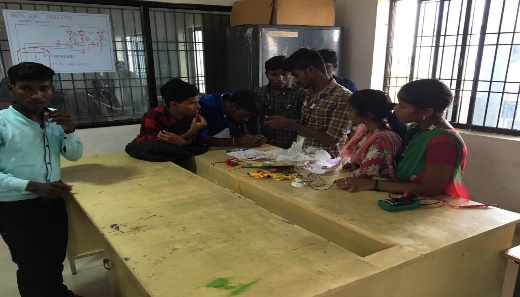 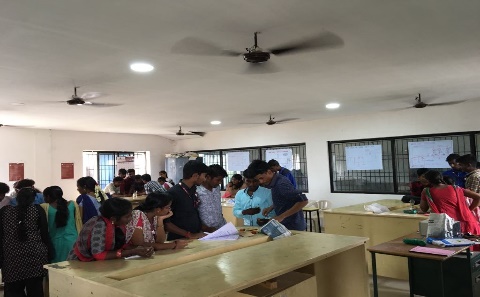 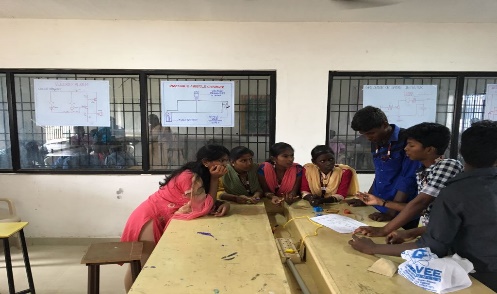 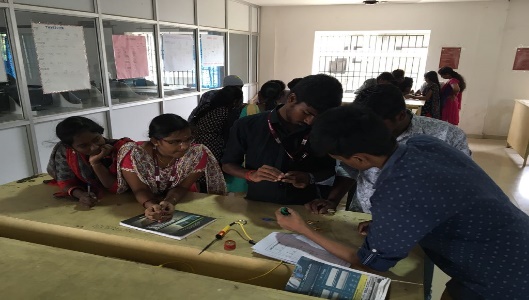 